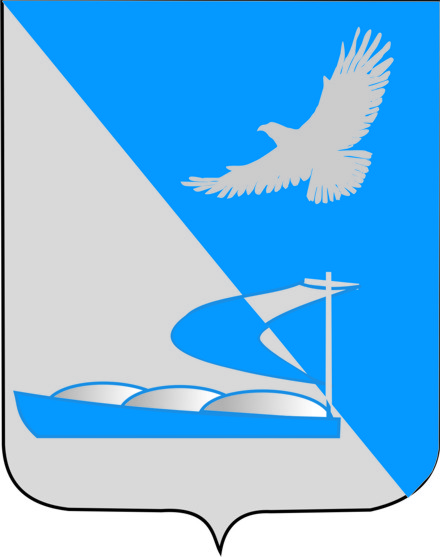 Совет муниципального образования«Ахтубинский район»Р Е Ш Е Н И ЕВ соответствии со статьей 28 Федерального закона от  № 131-ФЗ «Об общих принципах организации местного самоуправления в Российской Федерации» и Уставом муниципального образования «Ахтубинский район», принятым решением Совета муниципального образования «Ахтубинский район» №50 от 24.11.2011г. ( с изменениями от 25.10.2012 № 61, от 21.11.2013 № 128, от 20.02.2014 № 145,  от 26.02.2015 № 58)Совет муниципального образования «Ахтубинский район»РЕШИЛ:	1.Утвердить  прилагаемое Положение о порядке организации и проведения публичных слушаний в  муниципальном образовании «Ахтубинский район».	2. Признать утратившим силу решение Совета муниципального образования «Ахтубинский район» от 30.03.2006 № 20 «О проекте постановления главы муниципального образования  «Ахтубинский район»  «Об утверждении Положения о публичных слушаниях в МО «Ахтубинский район» (новая редакция)».	3. Настоящее решение вступает в силу со дня его официального   опубликования.И.О.Председателя Совета                                                                     В.В. ТатариновГлава муниципального образования                                   	В.А. ВедищевУтверждёноРешением Совета МО «Ахтубинский район»                                                                                                                     от 25.06.2015     № 94ПОЛОЖЕНИЕО ПОРЯДКЕ ОРГАНИЗАЦИИ И ПРОВЕДЕНИЯ ПУБЛИЧНЫХСЛУШАНИЙ В МУНИЦИПАЛЬНОМ ОБРАЗОВАНИИ"АХТУБИНСКИЙ РАЙОН"Статья 1. Основные понятияДля целей настоящего Положения используются следующие основные понятия:1) публичные слушания - форма реализации прав жителей муниципального образования на участие в процессе принятия органами местного самоуправления проектов муниципальных правовых актов по вопросам местного значения путем их публичного обсуждения;2) организация публичных слушаний - деятельность, направленная на оповещение о времени и месте проведения слушаний, ознакомление с проектом муниципального правового акта, обнародование результатов публичных слушаний и иных организационных мер, обеспечивающих участие населения муниципального образования в публичных слушаниях;3) участники публичных слушаний - заинтересованные жители муниципального образования, эксперты, представители органов местного самоуправления, средств массовой информации, общественных объединений и иные лица, пожелавшие принять участие в публичных слушаниях;4) представительный орган муниципального образования- Совет  муниципального образования «Ахтубинский район» (далее представительный орган);5) эксперт публичных слушаний - лицо, обладающее специальными познаниями, опытом, квалификацией в области науки, техники, искусства или ремесла физическое лицо, в том числе индивидуальный предприниматель, либо юридическое лицо (работники юридического лица должны обладать специальными познаниями, опытом, квалификацией в области науки, техники, искусства или ремесла), которые осуществляют деятельность по изучению и оценке предмета экспертизы, а также по подготовке экспертных заключений по поставленным вопросам;6) инициатор публичных слушаний - население, представительный орган муниципального образования или глава муниципального образования;7) итоговый документ публичных слушаний – протокол публичных слушаний.Статья 2. Цели и принципы организации и проведения публичных слушанийОсновными целями организации и проведения публичных слушаний являются:1) обсуждение проектов муниципальных правовых актов с участием населения муниципального образования;2) выявление и учет общественного мнения и мнения экспертов по выносимому на публичные слушания вопросу местного значения;3) развитие диалоговых механизмов органов власти и населения муниципального образования;4) поиск приемлемых альтернатив решения важнейших вопросов местного значения района;5) выработка предложений и рекомендаций по обсуждаемой проблеме.Подготовка, проведение и установление результатов публичных слушаний осуществляются на основании принципов открытости, гласности, добровольности, независимости экспертов.Статья 3. Вопросы, выносимые на публичные слушания1. Слушания могут проводиться по любым общественно значимым вопросам, проектам нормативных правовых актов, принимаемых в рамках полномочий органов местного самоуправления муниципального образования.2. В обязательном порядке на публичные слушания выносятся:1) проект устава муниципального образования, а также проект муниципального правового акта о внесении изменений и дополнений в данный устав, кроме случаев, когда изменения в устав вносятся исключительно в целях приведения закрепляемых в уставе вопросов местного значения и полномочий по их решению в соответствие с Конституцией Российской Федерации, федеральными законами;2) проект местного бюджета и отчет о его исполнении;3) проекты планов и программ развития муниципального образования, проекты правил землепользования и застройки, проекты планировки территорий и проекты межевания территорий, за исключением случаев, предусмотренных Градостроительным кодексом Российской Федерации, проекты правил благоустройства территорий, а также вопросы предоставления разрешений на условно разрешенный вид использования земельных участков и объектов капитального строительства, вопросы отклонения от предельных параметров разрешенного строительства, реконструкции объектов капитального строительства, вопросы изменения одного вида разрешенного использования земельных участков и объектов капитального строительства на другой вид такого использования при отсутствии утвержденных правил землепользования и застройки;4) вопросы о преобразовании муниципального образования.Статья 4. Инициатива проведения публичных слушаний1. Публичные слушания проводятся по инициативе населения, представительного органа муниципального образования или главы муниципального образования.2. Жители муниципального образования для инициирования публичных слушаний по вопросам местного значения формируют инициативную группу, численностью не менее 50 человек, достигших 18 летнего возраста (далее инициативная группа). Решение о формировании инициативной группы принимается ее членами на собрании и оформляется протоколом. В протоколе указываются вопросы, планируемые к вынесению на публичные слушания, а также перечисляются члены инициативной группы.3. До обращения с предложением о проведении публичных слушаний в Представительный орган муниципального образования членами инициативной группы должно быть собрано не менее 100 подписей жителей муниципального образования, достигших возраста 18 лет, в поддержку проведения публичных слушаний по поставленному вопросу. Подписи должны быть собраны в срок, не превышающий 20 дней с момента подписания протокола о создании инициативной группы. Подписи в поддержку проведения публичных слушаний собираются посредством внесения их в подписные листы. Подписные листы включают ФИО, дата рождения, адрес места жительства, серия, номер паспорта или заменяющего документа, дата подписи и подпись (приложение № 1). Расходы, связанные со сбором подписей, несет инициативная группа.4. Члены инициативной группы при обращении в Представительный орган муниципального образования с предложением о проведении публичных слушаний, подают следующие документы:- заявление с указанием вопроса, предлагаемого к вынесению на публичные слушания, и обоснованием необходимости его вынесения на публичные слушания;- сведения о членах инициативной группы (фамилия, имя, отчество, дата рождения, серия и номер паспорта гражданина или документа, заменяющего паспорт гражданина, адрес места жительства, личная подпись);- протокол о создании инициативной группы граждан;- подписи жителей в поддержку инициативы проведения публичных слушаний, оформленные в виде подписных листов.5. Представительный орган рассматривает поданные инициативной группой документы в течение 30 дней со дня их поступления.6. Представительный орган по результатам рассмотрения поданных инициативной группой документов большинством голосов принимает решение о назначении публичных слушаний или обоснованно отказывает в их назначении, в случае, если вопрос выносимый на  публичные слушания не относится к вопросам местного значения Ахтубинского района.Статья 5. Порядок назначения публичных слушаний1. Публичные слушания, проводимые по инициативе населения или представительного органа муниципального образования, назначаются представительным органом муниципального образования, а по инициативе главы муниципального образования - главой муниципального образования.2. Решение (постановление) о назначении публичных слушаний по вопросам местного значения должно приниматься не позднее, чем за 7 дней до их проведения.3. В решении (постановлении) о назначении публичных слушаний указываются:- тема публичных слушаний (вопросы, наименование проекта муниципального правового акта, выносимые на публичные слушания);- инициатор проведения публичных слушаний;- дата и время проведения публичных слушаний;- место проведения публичных слушаний;- сроки и место представления предложений и замечаний по вопросам, обсуждаемым на публичных слушаниях, заявок на участие в публичных слушаниях.4. Решение (постановление) о назначении публичных слушаний вступает в силу со дня принятия. Решение (постановление) о назначении публичных слушаний, проект муниципального правового акта, выносимого на публичные слушания, подлежат опубликованию и обнародованию в средствах массовой информации, учрежденных органами местного самоуправления для официального опубликования нормативных правовых актов и иной официальной информации, а также на официальных сайтах органов местного самоуправления в сети Интернет.Статья 6. Порядок организации и проведения публичных слушаний1. Публичные слушания (далее – слушания) – обсуждение депутатами Совета, представителями администрации проектов муниципальных правовых актов с участием представителей общественности муниципального образования.2. Слушания проводятся по инициативе Главы муниципального образования, Председателя Совета, депутатов Совета или по инициативе группы жителей муниципального образования, обладающих активным избирательным правом на выборах в органы местного самоуправления (данного муниципального образования), численностью не менее 50 человек.3. Председатель Совета возлагает подготовку и проведение слушаний на комиссию Совета, к сфере компетенции которой относится выносимый на слушания вопрос. Если публичные слушания проводятся по инициативе Главы муниципального образования (Главы администрации), то Глава возлагает подготовку и проведение слушаний на подразделение администрации, к сфере компетенции которого относится выносимый на слушания вопрос.4. Информация о времени, месте и теме слушания публикуется в районной газете, а проект муниципального правового акта, предполагаемый к обсуждению на слушаниях, подлежит обязательному опубликованию (обнародованию) не позднее, чем за 7 дней до начала слушаний. 5. Предварительный состав участников слушаний определяется комиссией Совета, подразделением администрации,  ответственным за их подготовку и проведение. 6. Обязательному приглашению к участию в слушаниях подлежат представители политических партий и иных общественных объединений, осуществляющих свою деятельность на территории муниципального образования, а также руководители организаций, действующих на территории муниципального образования в сфере, соответствующей теме слушаний, а в случае проведения слушаний по инициативе  группы жителей муниципального образования, обладающих активным избирательным правом на выборах в органы местного самоуправления численностью не менее 10 человек – представители данной инициативной группы.Приглашенным на слушания лицам заблаговременно рассылаются официальные уведомления. 7. Публичные слушания как правило, проводятся по нерабочим дням с 9 до 18 часов по местному времени либо по рабочим дням, начиная с 18 часов по местному времени.8.Публичные слушания проводятся в отапливаемом, электрифицированном помещении, находящемся в транспортной доступности. Инициатор публичных слушаний обязан обеспечить беспрепятственный доступ в помещение, в котором проводятся слушания, желающим участвовать в слушаниях. В зале, где будут проводиться слушания, в первую очередь размещаются лица, записавшиеся на выступление.9. За один час перед открытием публичных слушаний начинается регистрация участников с указанием фамилии, имени, отчества, места работы и адреса участника слушаний при предъявлении документа, удостоверяющего личность. 10. Председательствующим на слушаниях может быть Председатель Совета, заместитель председателя Совета, председатель комиссии Совета, руководитель подразделения администрации муниципального образования.11. Информационные материалы к слушаниям, проекты рекомендаций и иных документов, которые предполагается принять по результатам слушаний, включая проекты муниципальных правовых актов, готовятся органами, ответственными за подготовку и проведение слушаний. 12. Для подготовки проектов указанных документов распоряжением Председателя Совета  или Главы администрации муниципального образования могут быть образованы рабочие группы с привлечением к их работе работников аппарата Совета, работников структурного подразделения администрации, а также, по их желанию, независимых экспертов.13. Председательствующий на публичных слушаниях открывает и ведет  слушания, оглашает перечень вопросов публичных слушаний, представляет себя, секретаря и экспертов при их наличии, указывает инициаторов проведения слушаний. На слушаниях секретарем ведутся протокол и стенограмма, которые подписываются председательствующим.В протоколе слушаний в обязательном порядке должны быть отражены позиции и мнения участников слушаний по каждому из обсуждаемых на слушаниях вопросов, высказанные ими в ходе слушаний.14. Слушания начинаются кратким вступительным словом председательствующего, который информирует о существе обсуждаемого вопроса, его значимости, порядке проведения слушаний, участниках слушаний. Затем слово предоставляется представителю комиссии Совета, ответственными за подготовку и проведение слушаний, или структурного подразделении администрации, участнику слушаний для доклада по обсуждаемому вопросу (до 20 минут) после чего следуют вопросы участников слушаний, которые могут быть заданы как в устной, так и в письменной формах.  Затем слово для выступлений предоставляется участникам слушаний (до 5 минут). Очередность выступлений определяется очередностью подачи заявок, зарегистрированных, как до дня публичных слушаний, так, при наличии возможности, и в течение процедуры слушаний.Продолжительность слушаний определяется характером обсуждаемых вопросов. Председательствующий на слушаниях вправе принять решение о перерыве в слушаниях и о их продолжении в другое время с указанием времени перерыва.15. При  наличии экспертов, приглашенные к подготовке публичных слушаний, должно быть представлено заключение  по вопросам местного значения (проекта муниципального нормативного акта). В случае отсутствия эксперта председательствующий зачитывает заключение отсутствующего эксперта.16. Участники слушаний, в том числе и эксперты вправе снять свои рекомендации и (или) присоединиться к предложениям, выдвинутым другими участниками публичных слушаний, при их наличии.17. Инициатор публичных слушаний  в течение 7 дней оформляет  итоговый документ и передает его копии в органы местного самоуправления, инициативной группе, а также передает его для опубликования и обнародования в средствах массовой информации, учрежденных органами местного самоуправления для официального опубликования нормативных правовых актов и иной официальной информации, а также на официальных сайтах органов местного самоуправления в сети Интернет.                         Статья 7. Результаты публичных слушаний1. Итоговый документ (Протокол), принятый в рамках публичных слушаний, носит рекомендательный характер для органов местного самоуправления муниципального образования.2. Итоговый документ( Протокол)  публичных слушаний по вопросу публичных слушаний подлежит обязательному рассмотрению органом местного самоуправления, ответственным за принятие решения по вопросам, выносившимся на публичные слушания. Итоги рассмотрения в обязательном порядке доводятся до инициаторов публичных слушаний и до населения муниципального образования путем передачи информации для опубликования и обнародования в средствах массовой информации, учрежденных органами местного самоуправления для официального опубликования нормативных правовых актов и иной официальной информации, а также на официальных сайтах органов местного самоуправления в сети Интернет.Статья 8 . Ответственность должностных лиц за нарушение процедуры организации и проведения публичных слушаний1. Должностные лица, нарушившие предусмотренный порядок организации и проведения публичных слушаний, привлекаются к ответственности в соответствии с законодательством Российской Федерации.ВЕРНО:Приложение №1  к Положению о порядке организации и проведения публичныхслушаний в муниципальном образовании"Ахтубинский район"ПОДПИСНОЙ ЛИСТ ПУБЛИЧНЫЕ СЛУШАНИЯ ПО ТЕМЕ:"________________________________________________________________"    Мы,  нижеподписавшиеся,  поддерживаем   проведение   публичныхслушаний по теме:"____________________________________________________________________________________________________________________", предлагаемых__________________________________________________________________    Подписной лист удостоверяю______________________________________________________________________________________________________________________________________________________________________________________________________(фамилия, имя,  отчество, серия, номер  и дата выдачи паспорта илиили  документа,  заменяющего   паспорт   гражданина,  с  указаниемнаименования   или кода,   выдавшего  его   органа,  адрес   местажительства  лица,  собиравшего  подписи,  его  подпись  и дата  еевнесения)ВЕРНО:25.06.2015Об утверждении Положенияо порядке организации и проведения публичных слушанийв муниципальном образовании «Ахтубинский район» 	    № 94№ п/пФамилия, имя, отчествоДата рожденияАдресМеста жительстваСерия,номер паспорта или заменяющего его документаДата подписиПодпись 